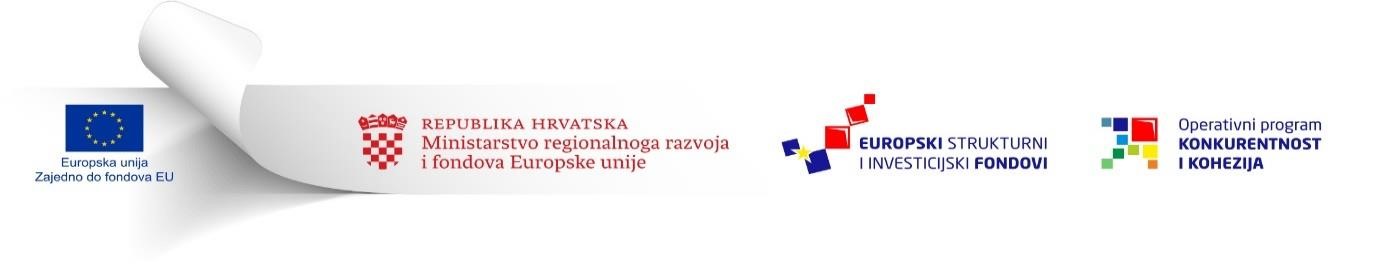 Ovaj Poziv se financira iz      Europskog fonda za regionalni razvoj KK.08.2.1.16.0188 - Podrška razvoju poduzetništva u gradu Petrinji kroz proširenje kapaciteta poduzeća Mons Multifidus d.o.o.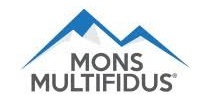 IZJAVA O ISPUNJENJU UVJETA SPOSOBNOSTIEVIDENCIJSKI BROJ NABAVE:3-2023PREDMET NABAVE:Nabava orbitalnog uređaja za zavarivanje i edukacija djelatnikaRadi dokazivanja „sposobnost za obavljanje profesionalne djelatnosti“ i „ekonomska i financijska sposobnosti“ traženih u točki 3. Dokumentacije za nadmetanje dajemI Z J A V Ukojom ja 	iz   	(ime i prezime)	(adresa stanovanja)OIB 	, broj osobne iskazniceizdane od 	kao ovlaštena osoba za zastupanje gospodarskog subjekta(naziv i sjedište gospodarskog subjekta, OIB)pod materijalnom i kaznenom odgovornošću izjavljujem:Pravna i poslovna sposobnost:da je Ponuditelj upisan u sudski, obrtni, strukovni ili drugi odgovarajući registar države sjedišta ponuditeljaNavesti vrstu dokumenta 	Broj rješenja 	Financijska sposobnost:da račun Ponuditelja nije u 6 mjeseci od dana objave Poziva na internet stranici www.strukturnifondovi.hr bio blokiran više od 7 dana neprekidno, a ukupno više od 15 dana,da Ponuditelj u tri godine koje prethode postupku nabave ima određenu prosječnu visinu prometa najmanje u visini iznosa predložene ponude     	,:     /     /20   .                             MP                                                                 ZA PONUDITELJA:                         (Potpis osobe ovlaštene za zastupanje gospodarskog subjekta)